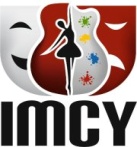 INSTITUTO MUNICIPAL DE CULTURA DE YUMBOFORMULARIO DE PARTICIPACIÓN 22 ENCUENTRO NACIONAL DE DANZA “NUESTRA TIERRA”2023INFORMACIÓN GENERALINFORMACIÓN GENERALINFORMACIÓN GENERALINFORMACIÓN GENERALINFORMACIÓN GENERALINFORMACIÓN GENERALINFORMACIÓN GENERALINFORMACIÓN GENERALINFORMACIÓN GENERALINFORMACIÓN GENERALINFORMACIÓN GENERALINFORMACIÓN GENERALINFORMACIÓN GENERALINFORMACIÓN GENERALINFORMACIÓN GENERALINFORMACIÓN GENERALINFORMACIÓN GENERALINFORMACIÓN GENERALINFORMACIÓN GENERALINFORMACIÓN GENERALINFORMACIÓN GENERAL(*) Nombre del grupo:(*) Número de integrantes            bailarines:(*) Número de integrantes                  músicos:(*) Número de integrantes                  músicos:(*) Número de integrantes                  músicos:(*) Número de integrantes                  músicos:(*) Número de integrantes                  músicos:(*) Número de integrantes                  músicos:(*) Número total de integrantes:(*) Número total de integrantes:(*) Número total de integrantes:(*) Número total de integrantes:(*) Número total de integrantes:(*) Número total de integrantes:NOTA: Número máximo de personas por grupo: 25 integrantes, incluido director y músicos.NOTA: Número máximo de personas por grupo: 25 integrantes, incluido director y músicos.NOTA: Número máximo de personas por grupo: 25 integrantes, incluido director y músicos.NOTA: Número máximo de personas por grupo: 25 integrantes, incluido director y músicos.NOTA: Número máximo de personas por grupo: 25 integrantes, incluido director y músicos.NOTA: Número máximo de personas por grupo: 25 integrantes, incluido director y músicos.NOTA: Número máximo de personas por grupo: 25 integrantes, incluido director y músicos.NOTA: Número máximo de personas por grupo: 25 integrantes, incluido director y músicos.NOTA: Número máximo de personas por grupo: 25 integrantes, incluido director y músicos.NOTA: Número máximo de personas por grupo: 25 integrantes, incluido director y músicos.NOTA: Número máximo de personas por grupo: 25 integrantes, incluido director y músicos.NOTA: Número máximo de personas por grupo: 25 integrantes, incluido director y músicos.NOTA: Número máximo de personas por grupo: 25 integrantes, incluido director y músicos.NOTA: Número máximo de personas por grupo: 25 integrantes, incluido director y músicos.NOTA: Número máximo de personas por grupo: 25 integrantes, incluido director y músicos.NOTA: Número máximo de personas por grupo: 25 integrantes, incluido director y músicos.NOTA: Número máximo de personas por grupo: 25 integrantes, incluido director y músicos.NOTA: Número máximo de personas por grupo: 25 integrantes, incluido director y músicos.NOTA: Número máximo de personas por grupo: 25 integrantes, incluido director y músicos.NOTA: Número máximo de personas por grupo: 25 integrantes, incluido director y músicos.NOTA: Número máximo de personas por grupo: 25 integrantes, incluido director y músicos.INFORMACIÓN DE UBICACIÓN GRUPO DE DANZAINFORMACIÓN DE UBICACIÓN GRUPO DE DANZAINFORMACIÓN DE UBICACIÓN GRUPO DE DANZAINFORMACIÓN DE UBICACIÓN GRUPO DE DANZAINFORMACIÓN DE UBICACIÓN GRUPO DE DANZAINFORMACIÓN DE UBICACIÓN GRUPO DE DANZAINFORMACIÓN DE UBICACIÓN GRUPO DE DANZAINFORMACIÓN DE UBICACIÓN GRUPO DE DANZAINFORMACIÓN DE UBICACIÓN GRUPO DE DANZAINFORMACIÓN DE UBICACIÓN GRUPO DE DANZAINFORMACIÓN DE UBICACIÓN GRUPO DE DANZAINFORMACIÓN DE UBICACIÓN GRUPO DE DANZAINFORMACIÓN DE UBICACIÓN GRUPO DE DANZAINFORMACIÓN DE UBICACIÓN GRUPO DE DANZAINFORMACIÓN DE UBICACIÓN GRUPO DE DANZAINFORMACIÓN DE UBICACIÓN GRUPO DE DANZAINFORMACIÓN DE UBICACIÓN GRUPO DE DANZAINFORMACIÓN DE UBICACIÓN GRUPO DE DANZAINFORMACIÓN DE UBICACIÓN GRUPO DE DANZAINFORMACIÓN DE UBICACIÓN GRUPO DE DANZAINFORMACIÓN DE UBICACIÓN GRUPO DE DANZA(*) País:(*) Departamento:(*) Departamento:(*) Departamento:(*) Departamento:(*) Departamento:(*) Departamento:(*) Departamento:(*) Departamento:(*) Ciudad/municipio:Área:Área:Área:Área:Área:Área:Área:Área:Urbana:Urbana:Rural:Rural:(*) Dirección:Comuna / corregimiento:Comuna / corregimiento:Comuna / corregimiento:Comuna / corregimiento:Comuna / corregimiento:Comuna / corregimiento:Comuna / corregimiento:Comuna / corregimiento:(*) Correo electrónico:NOTA: Toda notificación y comunicación por parte del instituto municipal de cultura de yumbo se realizarán al correo electrónico registrado en este formulario. Asegúrese de escribirlo de manera clara y correcta.NOTA: Toda notificación y comunicación por parte del instituto municipal de cultura de yumbo se realizarán al correo electrónico registrado en este formulario. Asegúrese de escribirlo de manera clara y correcta.NOTA: Toda notificación y comunicación por parte del instituto municipal de cultura de yumbo se realizarán al correo electrónico registrado en este formulario. Asegúrese de escribirlo de manera clara y correcta.NOTA: Toda notificación y comunicación por parte del instituto municipal de cultura de yumbo se realizarán al correo electrónico registrado en este formulario. Asegúrese de escribirlo de manera clara y correcta.NOTA: Toda notificación y comunicación por parte del instituto municipal de cultura de yumbo se realizarán al correo electrónico registrado en este formulario. Asegúrese de escribirlo de manera clara y correcta.NOTA: Toda notificación y comunicación por parte del instituto municipal de cultura de yumbo se realizarán al correo electrónico registrado en este formulario. Asegúrese de escribirlo de manera clara y correcta.NOTA: Toda notificación y comunicación por parte del instituto municipal de cultura de yumbo se realizarán al correo electrónico registrado en este formulario. Asegúrese de escribirlo de manera clara y correcta.NOTA: Toda notificación y comunicación por parte del instituto municipal de cultura de yumbo se realizarán al correo electrónico registrado en este formulario. Asegúrese de escribirlo de manera clara y correcta.NOTA: Toda notificación y comunicación por parte del instituto municipal de cultura de yumbo se realizarán al correo electrónico registrado en este formulario. Asegúrese de escribirlo de manera clara y correcta.NOTA: Toda notificación y comunicación por parte del instituto municipal de cultura de yumbo se realizarán al correo electrónico registrado en este formulario. Asegúrese de escribirlo de manera clara y correcta.NOTA: Toda notificación y comunicación por parte del instituto municipal de cultura de yumbo se realizarán al correo electrónico registrado en este formulario. Asegúrese de escribirlo de manera clara y correcta.NOTA: Toda notificación y comunicación por parte del instituto municipal de cultura de yumbo se realizarán al correo electrónico registrado en este formulario. Asegúrese de escribirlo de manera clara y correcta.NOTA: Toda notificación y comunicación por parte del instituto municipal de cultura de yumbo se realizarán al correo electrónico registrado en este formulario. Asegúrese de escribirlo de manera clara y correcta.NOTA: Toda notificación y comunicación por parte del instituto municipal de cultura de yumbo se realizarán al correo electrónico registrado en este formulario. Asegúrese de escribirlo de manera clara y correcta.NOTA: Toda notificación y comunicación por parte del instituto municipal de cultura de yumbo se realizarán al correo electrónico registrado en este formulario. Asegúrese de escribirlo de manera clara y correcta.NOTA: Toda notificación y comunicación por parte del instituto municipal de cultura de yumbo se realizarán al correo electrónico registrado en este formulario. Asegúrese de escribirlo de manera clara y correcta.NOTA: Toda notificación y comunicación por parte del instituto municipal de cultura de yumbo se realizarán al correo electrónico registrado en este formulario. Asegúrese de escribirlo de manera clara y correcta.NOTA: Toda notificación y comunicación por parte del instituto municipal de cultura de yumbo se realizarán al correo electrónico registrado en este formulario. Asegúrese de escribirlo de manera clara y correcta.NOTA: Toda notificación y comunicación por parte del instituto municipal de cultura de yumbo se realizarán al correo electrónico registrado en este formulario. Asegúrese de escribirlo de manera clara y correcta.NOTA: Toda notificación y comunicación por parte del instituto municipal de cultura de yumbo se realizarán al correo electrónico registrado en este formulario. Asegúrese de escribirlo de manera clara y correcta.NOTA: Toda notificación y comunicación por parte del instituto municipal de cultura de yumbo se realizarán al correo electrónico registrado en este formulario. Asegúrese de escribirlo de manera clara y correcta.INFORMACIÓN DEL DIRECTOR GENERALINFORMACIÓN DEL DIRECTOR GENERALINFORMACIÓN DEL DIRECTOR GENERALINFORMACIÓN DEL DIRECTOR GENERALINFORMACIÓN DEL DIRECTOR GENERALINFORMACIÓN DEL DIRECTOR GENERALINFORMACIÓN DEL DIRECTOR GENERALINFORMACIÓN DEL DIRECTOR GENERALINFORMACIÓN DEL DIRECTOR GENERALINFORMACIÓN DEL DIRECTOR GENERALINFORMACIÓN DEL DIRECTOR GENERALINFORMACIÓN DEL DIRECTOR GENERALINFORMACIÓN DEL DIRECTOR GENERALINFORMACIÓN DEL DIRECTOR GENERALINFORMACIÓN DEL DIRECTOR GENERALINFORMACIÓN DEL DIRECTOR GENERALINFORMACIÓN DEL DIRECTOR GENERALINFORMACIÓN DEL DIRECTOR GENERALINFORMACIÓN DEL DIRECTOR GENERALINFORMACIÓN DEL DIRECTOR GENERALINFORMACIÓN DEL DIRECTOR GENERALINFORMACIÓN DEL DIRECTOR GENERAL(*) Nombre Completo:(*) Tipo de Identificación:C.CC.E(*) Pasaporte(*) Pasaporte(*) Pasaporte(*) Número(*) Número(*) Número(*) Número(*) Lugar de Expedición:Género:Género:MasculinoMasculinoMasculinoFemeninoFemeninoFemeninoFemenino(*) Fecha de Nacimiento día/mes/año(*) Edad(*) Edad(*) Edad(*) País de Nacimiento:(*) País de Nacimiento:(*) País de Nacimiento:(*) País de Nacimiento:(*) País de Nacimiento:(*) País de Nacimiento:(*) Departamento:(*) Ciudad/Municipio:(*) Ciudad/Municipio:(*) Ciudad/Municipio:(*) Ciudad/Municipio:(*) Ciudad/Municipio:(*) Ciudad/Municipio:(*) Número Telefónico:(*) Número Celular:(*) Número Celular:(*) Número Celular:(*) Número Celular:(*) Número Celular:(*) Número Celular: